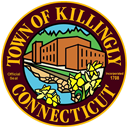                                                 TOWN COUNCIL                                    172 Main Street, Killingly, CT  06239                                                                                                                       		                                    Tel:  860-779-5335SPECIAL MEETINGTown Council           DATE:    Thursday, November 30, 2017           TIME:     7:00PM                                                                                 PLACE:  TOWN MEETING ROOM       	                          KILLINGLY TOWN HALL1.  Call to Order2.  Roll Call3.  Interviews of board/commission applicants—N/A4.  Citizens’ Statements and Petitions  (limited to the subject(s) on this agenda; individual      presentations not to exceed 5 minutes; limited to an aggregate of 45 minutes) 5.  Old Business—N/A6.  New Business           a)   Consideration and action on a resolution approving and authorizing the execution of a tax                  stabilization agreement (TSA) with NTE Connecticut, LLC for its proposed Killingly Energy                  Center           b)   Consideration and action on a resolution approving and authorizing the execution of a                  Community Environmental Benefit Agreement (CEBA) with NTE Connecticut, LLC for its                  proposed Killingly Energy Center      7.  Executive session           a)  IF NECESSARY—discussion of TSA and CEBA      8.  Adjournment